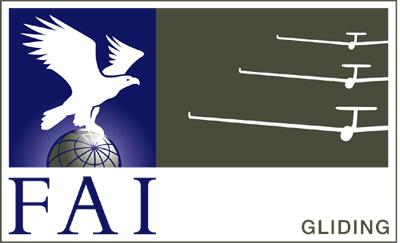 World and Continental Gliding ChampionshipsBid Form This bid application process is now in 2 parts;Part 1 is completion of the new FAI application for Organisers Agreement which is a fillable .pdf found herehttps://tinyurl.com/igcbid2023 **ONLY COMPLETE PAGE 1 – PAGE 2 IS FOR ME TO COMPLETE**Part 2 is completion of the more traditional IGC bid which is contained in this documentBoth documents need to be received before midnight UTC on 31st December.If your bid is approved this OA request form is sent to FAI and informs them to produce the Organisers Agreement document for your event. It is therefore very important that the FAI Organisers Agreement application document is completed as accurately as possible.All of the information sought in Part 2 of the bid document should be completed as fully as possible prior to its submission. Details, such as a diagram of the airfield, may be included as an Annex. When completed an electronic copy of these forms should be sent to the IGC Bid Manager Mandy Temple mandytemple.australia.igc@gmail.com before the deadline of midnight UTC 31st December of the year prior to the presentation of the Bid to the IGC Plenary. If your bid is approved the Contest Director and Sporting Director must sign the last page of Part 2 of the bid document - which is binding. Both of these documents will then be sent to FAI and will form the Organisers Agreement.SECTION A MANDATORYOrganisation Structure and PersonnelIn order to improve the quality of contests, from 2024 we are planning to adopt a new Structure with an overall Contest Director and an IGC approved Sporting Director - subject to Plenary approval.This new proposed organisation structure is shown below. This is a work in progress and there may be some adjustments in the future.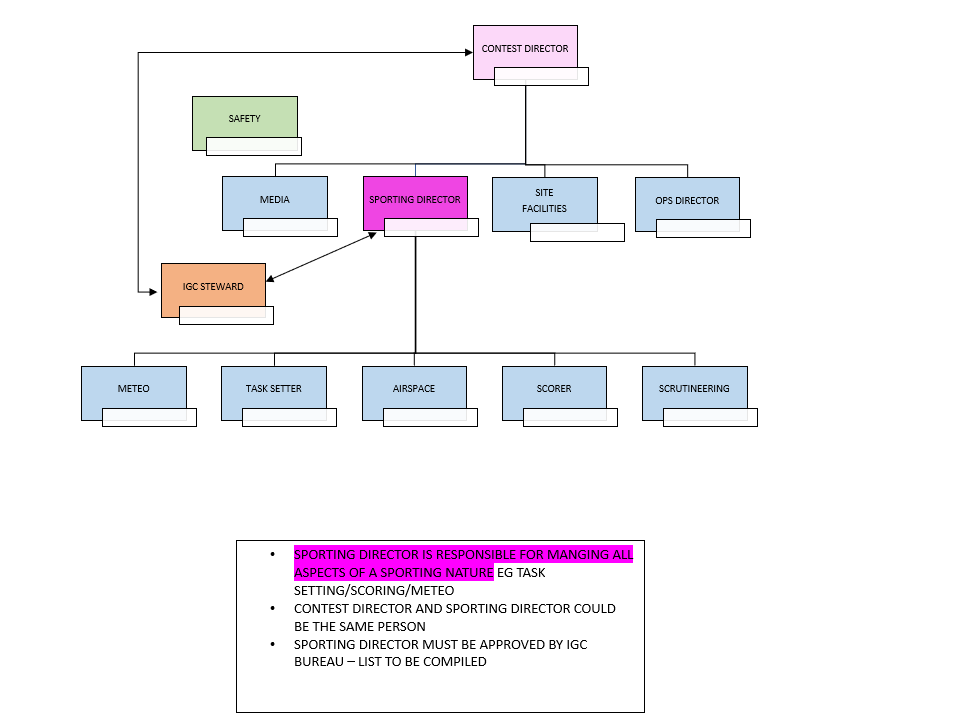 Please list as many of these officials as possible. Those marked * Must be namedContest director *Scorer*Sporting director* May be marked TBA but must be agreed to at least 2 years before start of contestMediaSite facilities DirectorOpS Director/SafetyMeteoTask setterAirspaceScrutineeringSiteName address of the airfieldCo-ordinates of the airfieldDirection and distance to nearest international airport,Experience of the event team in organising championshipsProposed period for the event (in accordance with Annex A 1.2.3)  Training DatesCompetition DatesAlternate dates for training (preferably greater than 3 weeks from primary bid dates in 2.2.1)Alternate dates for competition (preferably greater than 3 weeks from primary bid dates in 2.2.2)Airfield operating data (provide details for the following)Surface of airfield, number and directions of runways (provide diagram and photograph)Ratio of Tow planes to entries (As a guide; organisers should have sufficient tugs to be able to offer all gliders a launch in about 60 minutes.)Meteorological facilities that will be provided	Parking facilities for gliders.Repair facilities for glidersRepair facilities for radios and instrumentsOxygen requirements and supply facilities, if requiredWhat plans do you have to implement the FAI Environmental Code of Conduct during your event?Airfield Infrastructure 
(provide descriptions and or photos of the following facilities at the airfield)Briefing Room & suitable equipment Common Room(s) for the competitorSuitable meeting Room for the International Jury and StewardsBar and or restaurantPress CentreCommunication and internet equipment Post and BankingInsurance availabilityToilets, wash rooms and shower roomsCar parkingEmergency (including fire)Medical and First AidConference and office rooms for the OSTIV Congress, if requiredCompetition office hoursSocial event planned during the eventAvailability of water for ballastingAccommodation and food for competitors 
(provide details of the following with an indication of cost)Accommodation in the local areaAccommodation at the airfieldCamping facilities at the airfield
include details of bathroom facilities and ratio of each to the number of people camping e.g. one toilet per 10 campers. How many toilets at the grid?Catering for competitors at the airfieldTask area (provide details of the following)Topography in the task areaA comprehensive survey of meteorological conditionsRestrictions in the task areaAirspace in the task areaTypical tasks to be expectedRoad and traffic conditionsRules (Note: The Championships must be conducted in accordance with the FAI Sporting Code)Indicate the options intended to be used from Annex A for:Starting proceduresTasksFinish proceduresScoringIndicate any particular conditions or possible restrictions that may be applied:For pilots and crewsFor sailplane and equipmentNumber of competitors: State the maximum number of competitors that may be entered the competitionProvide explanation for this numberIndicate how the classes will be separated for:StartsOn task Finishing and landing(In CGC only) In 20m Class please indicate if you intend to allow one or two gliders per NACEntry FeeProvide details of the costs in Euros or USD of the Local Entry Fee and the Aero Tow.The bid should take into account inflation. We do not want to amend these fees once approved.We request that you specify parameters that were used to calculate the Entry fee and Tow costs and how changes in those parameters would change the Entry fee and or Tow Costs eg Entry fee will be $1000 if inflation is 2% or $1500 if inflation is 5%.Eg Aero Tows will be 50USD if the fuel cost is 2USD per litre. If the fuel cost is 3USD per litre the Tow cost will be etc etc.Also include the case where costs could be reduced..If this bid is accepted no further increases to Local Entry or Tow costs will be approvedEntry Fee Part a) IGC Sanction fee (This is indexed and published. It is quoted  in CHF.)Entry Fee Part b) Local entry fee component (see note above It is your responsibility to make a forward inflation calculation as this is a binding commitment) What is included in the entry fee? (Annex A 3.4.2)Additional fees, memberships etc not included in the entry feeCost of aero tows (as per note above)SECTION B NON-MANDATORYRental carsAccommodation (as appropriate for local facilities)HotelsApartmentsBed and BreakfastCamping (as per note above)Catering HotelsRestaurantsGlider Hiring (provide information on the following)The availability of local gliders for hireThe costs of hire (as per note above)Any restrictions on hire (e.g., license requirements)Glider Import (provide information on the following)Ports or cities of entryCustoms requirementsCustoms brokersEstimated costs and fees, including cost of transport of containersTrainingProvide details of any proposed training opportunities for teams and individuals prior to the Championships. (please note that if you organise training competitions, these cannot be called pre-World Championships or pre-European Championships)TrackersGive details of which tracking system is to be used during the contest. Note that it is expected that IGC trackers will be hired as 1st preference.MiscellaneousVisa Provide relevant informationLicence Advise any special licence requirements? E.g., Instructions in case of a validation is neededAgreement (to be completed if bid is accepted)I ........................................................... being the Contest Director for	and	I ........................................................... being the Sporting Director for...............................................................................................................Agree that;I will fulfil all undertakings listed in this bid documentThe event will be run in accordance with the FAI Sporting CodeWork with the Chief Steward prior to the event to ensure that the published IGC Timeline is followed and milestones are metI will seek advice from the Chief Steward if I am unsure of how to proceed at any timeSignature................................Date....................................Witness................................Signature................................Date....................................Witness................................